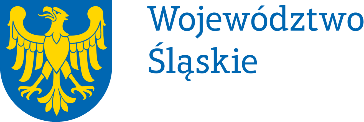 OGŁOSZENIE O NABORZE NR RPSL.03.05.01-IP.01-24-017/19 W RAMACH RPO WSL 2014-2020Śląskie Centrum Przedsiębiorczości z siedzibą w Chorzowie ul. Katowicka 47, 41-500 Chorzów, jako Instytucja Pośrednicząca Regionalnego Programu Operacyjnego Województwa Śląskiego na lata 2014-2020 wzywa do złożenia wniosku 
o dofinansowanie projektu w trybie pozakonkursowym w ramach naboru 
nr RPSL.03.05.01-IP.01-24-017/19, w ramach Osi Priorytetowej III.  Konkurencyjność MŚP, Działania 3.5 Umiędzynarodowienie gospodarki regionu, Poddziałania 3.5.1 Promocja gospodarcza regionu, RPO WSL 2014-2020.Informacje o naborzeTermin, do którego można składać wnioski30.09.2019 Wnioski złożone po upływie terminu zamknięcia naboru nie będą rozpatrywane. Termin rozstrzygnięcia konkursuKWIECIEŃ 2020, II KWARTAŁ 2020Miejsce i sposób składania wnioskówWniosek o dofinansowanie należy złożyć wyłącznie w formie elektronicznej na formularzu wniosku aplikacyjnego utworzonego za pomocą Lokalnego Systemu Informatycznego (LSI 2014) https://lsi.slaskie.plWypełniony wniosek o dofinansowanie należy przesłać w formie elektronicznej w formacie PDF do Instytucji Organizującej Nabór: Śląskie Centrum Przedsiębiorczościul. Katowicka 47, 41-500 Chorzówz wykorzystaniem: Elektronicznej Platformy Usług Administracji Publicznej ePUAP dostępnej pod adresem http://epuap.gov.pl/ z wykorzystaniem Pisma ogólnego do podmiotu publicznego.Kto i na co może dostać dofinansowaniePodmiotami, które mogą ubiegać się o dofinansowanie przedmiotowego projektu są podmioty wskazane jako ich wnioskodawcy w Wykazie projektów zidentyfikowanych w ramach trybu pozakonkursowego, stanowiącym załącznik nr 4 do SZOOP na lata 2014-2020.Na co można otrzymać dofinansowaniePromocja gospodarcza regionu, RPO WSL 2014-2020.FinanseInformacje na temat naboru:pod numerem telefonu: +48 32 743 91 71 lub 32 743 91 77za pośrednictwem poczty elektronicznej: punkt.kontaktowy@scp-slask.pl  Szczegółowe informacje na temat konkursu znajdują się w Regulaminie naboru nr RPSL.03.05.01-IP.01-24-017/19, który jest dostępny na stronie internetowej Instytucji Organizującej Konkurs pod adresem http://www.rpo.slaskie.pl oraz na portalu www.funduszeeuropejskie.gov.pl.Całkowita kwota przeznaczona na dofinansowanie projektów w naborze: 7 298 218,68 EUR (34 104 575,89 PLN)Kwota ta stanowi nieprzekraczalną wartość dofinansowania projektów. Kwota przeznaczona na dofinansowanie projektów w naborze [środki UE]:ŚRODKI EFRR: 7 298 218,68 EUR (34 104 575,89 PLN)Warunki i planowany zakres stosowania cross- financingu (%)nie dotyczyKwota współfinansowania z budżetu państwa projektów w naborze, (jeśli dotyczy) Jeśli dotyczy Poziom dofinansowania projektu - środków UE- środków BP (jeśli dotyczy) (maksymalny poziom dofinansowania projektu – jeśli dotyczy/minimalny poziom dofinansowania projektu- jeśli dotyczy)100%Wartość projektu:(minimalna wartość projektu- jeśli dotyczy/maksymalna wartość projektu-jeśli dotyczy)Maksymalna wartość projektu:50 000 000,00 EURWartość środków przeznaczonych na procedurę odwoławczą w ramach naboruNie dotyczyWartość środków przeznaczonych na mechanizm racjonalnych usprawnień w ramach naboru Do 1 % alokacji przeznaczonej na nabórIntegralną częścią Ogłoszenia o naborze konkursu jest Regulamin naboru nr RPSL.03.05.01-IP.01-24-017/19Wnioskodawca zobowiązany jest do zapoznania się z regulaminem i Instrukcją użytkownika Lokalnego Systemu Informatycznego LSI 2014 dla wnioskodawców/beneficjentów RPO WSL 2014-2020.